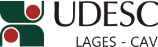 DESIGNA BANCA DE AVALIAÇÃO DA QUALIFICAÇÃO DE DOUTORADO EM PRODUÇÃO VEGETAL.O Diretor Geral do Centro de Ciências Agroveterinárias, no uso de suas atribuições, RESOLVE:1 - Designar os abaixo relacionados para comporem a Banca de Avaliação da Qualificação de Doutorado em Produção Vegetal intitulada “Bioeletrofotografia na caracterização de propágulos vegetais submetidos às altas diluições dinamizadas”, do doutorando JASPER JOSÉ ZANCO, a realizar-se no dia 25 de junho de 2015, às 09h30min, nas dependências do CAV/UDESC:Dr. PEDRO BOFF – (UDESC/Lages/SC) – PresidenteDrª. PAOLA EGERT ORTIZ – (UNISUL/Florianópolis/SC) – Membro externoDr. ANTONIO CARLOS SOBIERANSKI – (UFSC/Florianópolis/SC) – Membro externo Drª. SIMONE WERNER – (EPAGRI/Lages/SC) – Membro externoDr. JONI STOLBERG – (UFSC/Curitibanos/SC) – SuplenteProf. João Fert NetoDiretor Geral do CAV/UDESCPORTARIA INTERNA DO CAV Nº 106/2015, de 10/06/2015